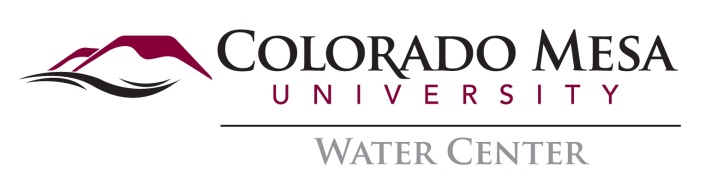 Value of the Colorado River to Western Colorado EconomiesHosted by the Mesa County Conservation Forum, Colorado Mesa University Water Center, Protect the Flows ProjectOpening Comments by Al White Colorado Tourism Office Director, DenverSteve Acquafresca, Mesa County’s Director to the Colorado River Water DistrictTom Kleinschnitz, Adventure Bound Outfitters, Club 20 Tourism ChairMax Schmidt, Manager, Orchard Mesa Irrigation DistrictKurt Mill, Regional Manager, Colorado Parks & WildlifeBruce Talbott, Local Grower and representative of local growersModerator: Hannah Holm, CMU Water CenterJoin in the dialogue about how many different uses of the Colorado River impact our local economy.Tues May 22nd 6-8:00pm  CMU Center Ballroom